2021年全国职业院校技能大赛教学能力比赛决赛方案根据疫情防控要求，经大赛执委会研究决定并报大赛组委会秘书处批准，2021年全国职业院校技能大赛教学能力比赛决赛在保持比赛方案总体框架的前提下，因时而变、顺势而为，参赛方式调整为“校内场所、学生参与，线上抽题、实时录制，限时上传、取消答辩”，评审方式调整为“网络评审、综合评定”。现将有关事项通知如下。一、比赛时间决赛时间定于2021年12月13日，上午中职组比赛、下午高职组（含职教本科）比赛。二、决赛流程1．赛前准备。有关代表队督促、指导入围决赛的参赛教学团队按照要求尽早在校内选定一个教学场所，完成人员调配、设备调试和环境布置等准备工作（具体要求见附件1）。12月9日-10日，大赛执委会保障组将通过腾讯会议（会议号通过代表队下发，并向保障组短信确认，下同）进行检查验收并测试。2．进场准备。12月13日规定时间（上午8:00 /下午13:00）前，各参赛教学团队及有关人员进入决赛场所，通过腾讯会议进入相应评审组并调试好所有设备。场内除了参赛教师、学生（须为本校学生，人数自定）以及视频拍摄、转换、上传技术人员和腾讯会议视频连线技术人员（最多2人）之外，不得有其他人员在场；始终保持腾讯会议视频连线，并能全程监视决赛场所。3．检录抽序。在规定时间内，通过腾讯会议与保障组工作人员连线，逐一完成参赛教师的身份核验；然后抽签决定参赛教学团队抽取教案序号的前后顺序（详见附件2，下同）。4．线上抽题。在规定时间内，按照前面抽定的顺序，各参赛教学团队通过腾讯会议与保障组工作人员连线，依次抽取两份不同教案序号，自选其中的教学展示内容，并沟通确认。参赛教师在决赛场所进行备赛准备。5．实时录制。由保障组工作人员在统一的时间点连线公布“决赛特定标识”，由各参赛教学团队固定张贴（或书写）在视频录制始终可见位置。6．限时上传。将录制好的视频文件分别以“教学实施报告介绍.mp4”、“教案※第※页※※※※.mp4”命名（页码以PDF工具栏显示的页码为准），每个文件大小不超过200M,及时将三段视频上传至比赛官网（使用新的用户名、密码），上传完成后利用预览功能自行检查所传视频完整性。同时发送到电子邮箱skillteacher@hep.com.cn。三、时间安排四、决赛评审决赛评委通过网络评审三段决赛视频，并参考参赛提交的教学实施报告和教案文档，按照评审要求、依据评分指标打分。五、成绩评定按照网评初评成绩、决赛有效成绩1:1的比例，根据既定规则确定最终成绩。六、其他事宜1．各参赛教学团队在校内自主选择一个真实教学场所，整个检录、录制、转码、上传过程中不得变动，并要确保始终处于腾讯会议视频连线监视之中。2．参赛教学团队在介绍教学实施报告、进行教学展示时须有本校学生参加（由各代表队负责学生身份的真实性），人数自定、形式自定，但应以教师的教学活动为主。3．参赛教师因特殊原因无法参加的，由各代表队在决赛前出具证明（加盖省级教育行政部门处室公章），检录时向保障组工作人员出示并邮寄给大赛执委会办公室。4．比赛当天应当保障腾讯会议视频连线全程联通。如出现突发状况，应及时联系保障组工作人员并采用应急举措继续录像（如使用监视用广角摄像头或手机），事后交由监督仲裁组进行判定。5．各代表队要负责督促、指导有关参赛教学团队做好赛前准备、规范决赛过程；要根据当地疫情防控要求，负责相关人员的疫情防控各项工作。6．大赛执委会仅接受代表队的书面申诉（电子版）。7．大赛执委会将择时通过线上方式组织教学能力比赛闭幕式，具体时间另行通知。各代表队组织参赛教学团队及相关教学管理人员参加线上闭幕式。8．联系方式：保障组联系人：罗  源，0731-22537666；13973390662技术组联系人：连江威，18612205159；邢安娜，13269070678；附件：附件1：决赛场所环境要求附件2：决赛流程具体要求附件1：2021年全国职业院校技能大赛教学能力比赛决赛场所环境要求一、场所要求1．入围决赛的参赛教学团队在本校自行选择一个适宜的教学场所，在此场所内完成比赛所有事宜，不得中途变换。2．如同一院校有多支参赛教学团队，需合理安排教学场所。3．本地区跨校组队、校企合作的参赛教学团队所有成员都必须在其中某一院校参加比赛。4．东西协作的参赛教学团队可以事先向大赛执委会办公室说明，申请另行增加一处教学场所完成比赛相关事宜。二、环境要求1．决赛场所内应有显示屏（幕）、黑板（或白板）、摄录设备、视频转码电脑（设备）、视频连线电脑（安装腾讯会议软件、外接广角摄像头）、学生桌椅等。2．教师使用电脑、讲台（操作台、展示台）、实验实训仪器设备、计时器等由参赛教学团队自行决定。3．场所环境（含师生服装）不得出现泄露所在省份、学校信息的元素。4．决赛场所应保证视频的画面明亮、声音清晰。5．决赛场所的上行带宽需保障在2.5M/s带宽以上。6．决赛场所应将“决赛特定标识”张贴板置于视频录制始终可见位置。具体内容及格式如图1所示。图1  “决赛特定标识”张贴板示意图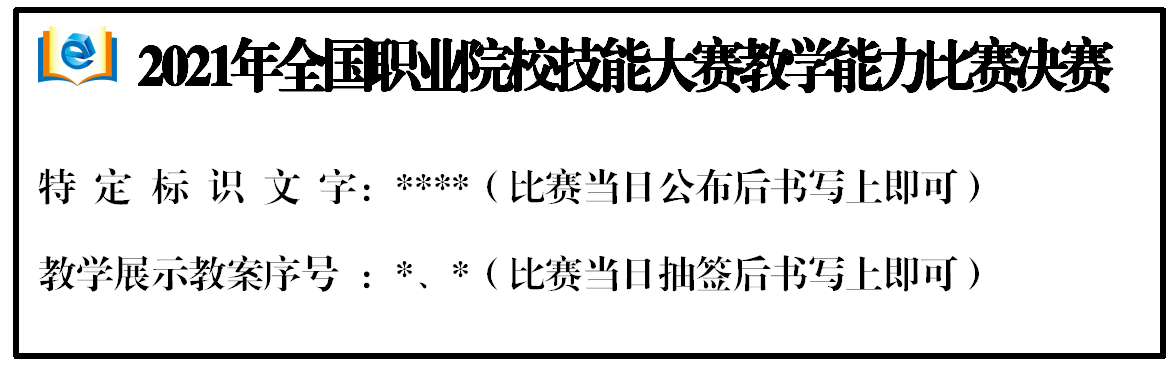 三、布局要求1．外接广角摄像头置于场所前方一侧上方，能始终看到决赛场所的全景。2．摄录设备面向场所前方，能始终看清参赛教师、展示内容、黑板（或白板）上的“决赛特定标识”。3．视频转码电脑、视频连线电脑等设备置于场所后方（或侧方），不影响教师展示。4．学生原则上面向场所前方就坐。四、检查验收表附件2：2021年全国职业院校技能大赛教学能力比赛决赛流程具体要求一、赛前准备1．12月12日，保障组工作人员创建本评审组腾讯会议，用短信通知本评审组参赛教学团队负责人腾讯会议号。参赛教学团队负责人回复指定手机号码确认：“※※※教学团队已收到决赛腾讯会议号：※※※ ※※※ ※※※，明天上午8:00（或者是明天下午13:00）前，做好一切准备。特此确认。”2．参赛教学团队按时（中职组12月13日上午8:00、高职组12月13日下午13:00）用视频连线电脑登录腾讯会议，将成员名改为负责人姓名。开启外接广角摄像头（一直到比赛全部事宜结束），由保障组工作人员和监督仲裁组人员等检查场所、场内人员。二、身份核验并抽定抽题先后顺序中职组上午8:00~8:30（高职组下午13:00~13:30），各参赛教学团队教师听从保障组工作人员的指挥，逐一在广角摄像头前展示人脸及本人身份证，保障组工作人员将截屏留存。保障组工作人员按本评审组参赛教学团队负责人姓氏笔画为序，依次抽取各参赛教学团队抽题的先后顺序并记录，参赛教学团队负责人回复短信确认。具体流程为：1．保障组工作人员展示抽签箱、并放入号码球（球数为进入决赛的教学团队数）；2．保障组工作人员宣布开始抽取某一参赛教学团队的顺序号；3．保障组工作人员从抽签箱中抽取一个号码球，展示、宣布并记录。4．依次继续重复以上2、3步骤。同时，已抽定的参赛教学团队负责人回复指定手机号码确认：“※※※教学团队抽取抽题顺序第※，特此确认。”三、抽教案号并自选展示内容中职组上午8:30~9:00（高职组下午13:30~14:00），保障组工作人员按本评审组抽定的顺序，依次抽取各参赛教学团队两份不同教案序号，由参赛教学团队自选其中的教学展示内容，参赛教学团队负责人回复短信确认。参赛教师即可在决赛场所进行备赛准备。具体流程为：1．保障组工作人员宣布开始抽取某一参赛教学团队的教案序号；2．保障组工作人员展示抽签箱及号码球；3．保障组工作人员与参赛教学团队确认教案总数并记录，逐一投放对应数量的号码球到抽签箱，分两次各抽取一个号码球，并展示、宣布并记录。4．保障组工作人员清空抽签箱，整理号码球，重复前面三个步骤。5．已抽定的参赛教学团队迅速在抽定的教案中自选教学内容，由负责人回复指定手机号码确认：“※※※教学团队抽取的教学展示教案序号为第※和第※教案；已自选确定展示教案※第※页※※※※（教学内容或者环节名称）、教案※第※页※※※※（教学内容或者环节名称）。特此确认。”注意：页码以PDF工具栏显示的页码为准。四、公布“决赛特定标识”中职组上午9:00（高职组下午14:00），保障组工作人员公布“决赛特定标识”；参赛教学团队负责人将标识固定张贴（或书写）在视频录制始终可见位置。随后保障组工作人员将统一关闭腾讯会议成员发言。五、参赛教学团队拍摄视频、转码、上传1．总体时间要求：中职组上午9:00~12:00，高职组下午14:00~17:00。2．各参赛教学团队以单机方式、固定镜头（不调景别）、全程连续拍摄一段教学实施报告介绍视频（时长不超过6分钟）、两段教学展示视频（总时长控制在12-16分钟）。三段视频均要求可见参赛教师、展示内容和“决赛特定标识”，确保声音、图像清晰，不得泄露省份、学校的信息。3．各参赛教学团队将录制好的视频文件分别以“教学实施报告介绍.mp4”、“教案※第※页※※※※.mp4”命名（页码以PDF工具栏显示的页码为准），采用MP4格式封装，每个文件大小不超过200M, 不允许另行剪辑及配音，视频录制软件不限，采用H.264/AVC（MPEG-4 Part10）编码格式压缩；动态码流的码率不低于1024Kbps；分辨率设定为720×576（标清4:3拍摄）或1280×720（高清16:9拍摄）；采用逐行扫描（帧率25帧/秒）。音频采用AAC（MPEG4 Part3）格式压缩；采样率48KHz；码流128Kbps（恒定）。4．备赛时间、展示拍摄时间、视频整理上传时间由各参赛教学团队控制安排。在拍摄结束后，学生可以有序离场。5．特别提醒：12月13日上午12:00（中职组）、12月13日下午17:00（高职组），比赛官网将准时关闭视频提交系统。各参赛教学团队一定要留足视频上传时间，要保证决赛场所的上行带宽在2.5M/s带宽以上。6．再次强调：连接外接广角摄像头的腾讯会议必须一直保持在线畅通，直至比赛全部事宜结束。所有参赛教团队自登录线上比赛腾讯会议室开始，上午场团队8:00—12:00/下午场13:00—17:00，在此期间不得提前离会。六、完成比赛各参赛教学团队在完成比赛全部事宜，并预览确认视频上传无误后，参赛教学团队负责人回复指定手机号码确认：“※※※教学团队已经完成比赛，特此确认。”环节要求中职组高职组进场准备上午8:00前下午13:00前检录抽序上午8:00~8:30下午13:00~13:30线上抽题上午8:30~9:00下午13:30~14:00公布“特定标识”上午9:00下午14:00录制、转码、上传上午9:00~12:00下午14:00~17:00上传截止上午12:00下午17:00项目参赛教学团队表述内容代表队意见保障组意见备注场所设备布局连线其他